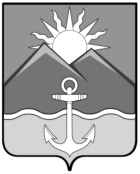 АДМИНИСТРАЦИЯХАСАНСКОГО МУНИЦИПАЛЬНОГО РАЙОНАПОСТАНОВЛЕНИЕ пгт Славянка16.08.2022 г.                                                                                                      №  543-па О    проведении     акции «Флаг России» в рамкахпразднования          Дня Государственного флага  Российской  Федерации	В соответствии с Федеральным  законом Российской Федерации от  6  октября   2003  года № 131-ФЗ «Об общих принципах организации местного самоуправления в Российской Федерации», в целях реализации муниципальной программы «Молодежная политика Хасанского муниципального района на 2022-2024 годы», утвержденной постановлением администрации Хасанского муниципального района от 7 сентября 2021 года № 696–па, руководствуясь Уставом Хасанского муниципального района, администрация Хасанского муниципального районаПОСТАНОВЛЯЕТ:1. Провести 22 августа 2022 года на территории Хасанского муниципального района акцию «Флаг России» в рамках  празднования Дня Государственного флага Российской Федерации.	2. Утвердить прилагаемые:	2.1. Положение о проведении акции «Флаг России» в рамках празднования Дня Государственного флага Российской Федерации.2.2. Программу мероприятий акции «Флаг России» в рамках празднования Дня Государственного флага Российской Федерации.            3. Отделу культуры, спорта и молодежной политики администрации Хасанского муниципального района (О.И. Бражник) организовать подготовку            и проведение акции «Флаг России» в рамках празднования Дня Государственного флага Российской Федерации.           4. Рекомендовать главам городских и сельских поселений, входящих в состав Хасанского муниципального района, организовать на подведомственных территориях проведение 22 августа 2022 года акции «Флаг  России»,  в   рамкахпразднования Дня Государственного флага Российской Федерации.            5. Рекомендовать ОМВД России по Хасанскому району (А.В. Сухойван) принять меры по обеспечению охраны общественного порядка и безопасности при проведении акции «Флаг России» в рамках празднования Дня Государственного флага Российской Федерации.	6. Начальнику отдела информации и информационной безопасности администрации Хасанского муниципального района (М.А. Захаренко):	6.1. Обеспечить размещение настоящего постановление на официальном  сайте  администрации Хасанского муниципального района в информационно – телекоммуникационной   сети «Интернет».       6.2. Обеспечить информационное сопровождение проведения акции «Флаг России» в  рамках  празднования  Дня  Государственного  флага Российской Федерации.       7. Настоящее постановление вступает в силу со дня  его принятия.       8. Контроль за исполнением настоящего постановления возложить                на заместителя главы администрации Хасанского муниципального района                 А.Е. Худоложного.Глава Хасанского муниципального района		                                                                  И.В. Степанов     Приложение № 1     Утверждено                                                                                      постановлением администрации                                                                                      Хасанского муниципального 								          района                                                                                      от  16.08.2022 г. № 543-па  Положениео проведении акции «Флаг России»в рамках празднования Дня Государственного флага Российской ФедерацииОбщие положения          1.1. Настоящее положение определяет порядок и условия проведения акции «Флаг России» (далее – Акция) в рамках празднования Дня Государственного флага Российской Федерации, которая пройдет 22 августа 2022 года.          1.2. Организатором Акции, в рамках празднования Дня Государственного флага Российской Федерации, является администрация Хасанского муниципального района.Цель Акции            2.1. Акция проводится с целью формирования у молодых граждан  Хасанского муниципального района активной гражданской позиции,  популяризации символов российской государственности,  развития чувства гордости и уважения к ним.  Задача Акции             3.1. Задачей акции является привлечение общественного внимания, молодежи Хасанского муниципального района к вопросам гражданского и патриотического воспитания.Организация Акции           4.1. Мобильные  бригады  добровольцев организованно 22 августа 2022 года будут распространять  буклеты  с изображением геральдики Российской Федерации, а так же раздавать ленточки Триколор.Дата проведения Акции          5.1.Дата проведения акции: 22 августа 2022 года. 	                                                      Приложение №2     Утверждена                                                                                      постановлением администрации                                                                                      Хасанского муниципального 								          района                                                                                      от  16.08.2022 г. №  543-па  Программа мероприятий акции «Флаг России» в рамках празднования Дня  Государственного  флага  Российской Федерации  на территории  Хасанского муниципального района 22 августа  2022 годаДата ивремяАдрес (Субъект, город/населенный пункт, улица, домОписание мероприятияКоличество участниковКонтакты и ньюсмейкеры22.08.2022 г.11:00пгт  Славянка,  Хасанского р-на, ул. Героев  Хасана д/4 – центральная площадь / мемориал «Память» -  ул. Молодёжная  д/7   Торжественное  шествие   с развёрнутым  Государственным Флагом  Российской Федерации,  флешмоб  на центральной площади 12 чел.Тришин  Валентин  Михайлович 8(914)794 52 63;Бражник Ольга Ивановна8(929)426 73 8822.08.2022 г.11:00 пгт   Зарубино,  Хасанского р-на, ул. Строительная – 25 «А»     Флешмоб  - развёртывание Государственного Флага  Российской Федерации на центральной площади10 чел.Дубровина  Ирина  Николаевна 8(924)249 23 5222.08.2020 г.11:00пгт  Краскино, Хасанского р-на,  ул.  Ленина -22, сквер ДОРАФлешмоб  развёртывание Государственного Флага  Российской Федерации  у памятника  пограничникам- 30-х годов10 чел.Товбаз  Жанна Дмитриевна8(924)264 23 8822.08.2022 г.11:00с. Безверхово, Хасанского р-на,  ул.  Кедровая -2, спортивная площадка  «Юность»Флешмоб    развёртывание Государственного Флага  Российской Федерации на спортивной  площадке10 челРябова  Наталья  Анатольевна8(951)004 16 3722.08.2022 г.11:30-12:30пгт  Славянка,            пгт Зарубино,            пгт Краскино,с. Безверхово,            пгт  ПриморскийРаздача буклетов и листовок «День Государственного Флага  Российской   Федерации» Раздача ленточек  и флажков триколор 10 чел Корнейчук Олеся Сергеевна8(950)284 21 46Бражник Ольга Ивановна8(929)426 73 88Молодёжное движение «Импульс»22.08.2022 г. 12:00-15:00Трансляция радиогазеты   «Государственные символы России»   во всех   поселениях Хасанского муниципального района Ведущие рассказывают о государственных символах  Российской Федерации (флаг, герб, гимн)Звучат песни о Родине, Москве, «Вперёд, Россия»     5 челКопейкин Виктор Николаевич8(924)249 36 55